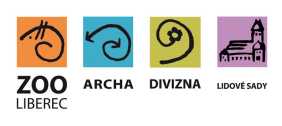 Zoologická zahrada Liberecpříspěvková organizaceOBJEDNÁVKA / ORDERVystavil: xxx
tel. xxx
email: xxxOBJEDNÁVKA č. OBJ0824/2019
Datum: 23.9.2019Dodavatel:ANEGG s.r.o.IČ:04047419DIČ:CZ04047419Odběratel:Zoologická zahrada Liberec,
příspěvková organizace
Lidové sady 425/1
460 01 Liberec 1
IČ: 00079651
DIČ:00079651Vyřizuje: xxxPředmět objednávky/ Subject of order:Stavební práce v arálu Lidových sadů 40 000 TEB 601 havarijní stav vstupuPopis dodávky/ Specification:-provedení stavebních prací v areálu Lidových sadůhavarijní stav vstupu do objektu - padající kusy zdiva omítek,hydroizolace střechy
odhad ceny 175 000 Kč bez DPHPředpokládáná cena max. vč DPH: 220 000,00 Kč
Termín dodání/ Date of Delivery:Poznámka/ Note:V případě že, fakturovaná částka bude vyšší než částka v objednávce, bude faktura vrácena.
Faktury v elektronické podobě zasílejte na adresu: xxx